17:00 h      A találkozó megnyitása 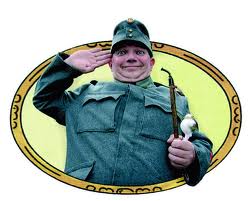                                                   a    résztvevők köszöntése. 17:15 h    Küzdelem a " találkozó bajnoka"  cím elnyeréséért (ügyességi és kvíz játék)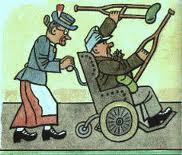  18:30 h    A szervezők és a résztvevők által hozott relikviák és fotók bemutatása.          közben                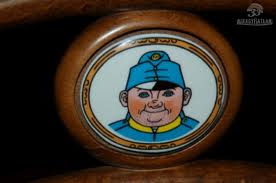 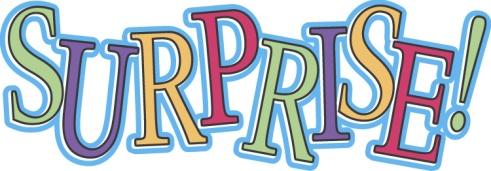 19:00 h    Erezd el a hajam.................nosztalgiázás, amíg belefér.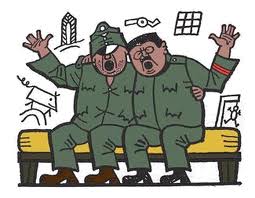 